INSCRIPTION A RETOURNER 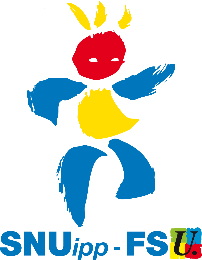 AU SECTEUR ORGANISATIONà organisation@snuipp.fr  et copie à snu45@snuipp.frDépartement : /_______/Inscription à la journée « Enseignant Référent »du mercredi 16 mai 2018Nom : ……………………………………………………………………………………………………………………Prénom : ………………………………………………………………………………………………………………. Courriel : ……………………………………………………………………………………………………………….